					L.A.E.   Cronograma de Actividades para el Ciclo 2018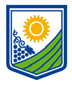 12 de Junio Día de los Adolescentes y Jóvenes por la inclusión social y la convivencia contra toda forma de violencia y discriminación. Natalicio de Ana Frank.15 de Noviembre Día de las Escuelas Técnicas.Feriados Nacionales que se rigen por el Decreto 1584/2010 				Feriados Nacionales que se rigen por el Decreto 1584/2010Feriado provincial:  Martes 25 de julio: Patrón Santiago- Ley N° 4081ActividadesFeb MarAbrMayJunJulAgoSetOctNovDicReintegro de personal docente y de apoyo académico14Exámenes de Febrero15  al 23 Jornada Institucional26Inicio de Clases 6º años03Ambientación 1° Año27 y 28Inscripción 2º a 6º años27 y 28Entrega de Programas02Inicio de Clases 05Inicio 1° Cuatrimestre05Entrega de Planificaciones (1° a 5°)06Exámenes de abril (regulares completa curso)10 - 13Entrega del Plan Anual de Gestión Coordinadores y Jefes16Pasantías 6º Año26/02 al 28/03Entrega de planificación 6ºaño27Entrega informe pasantías 6º año30Devolución de informe Corregido 6° año28Defensa de informe Pasantía 6º años02 - 06Fin 1°Cuatrimestre06Receso Escolar09 al 20Inicio 2°Cuatrimestre23Exámenes de Julio (sin suspensión de clases)23 - 24ActividadesFeb MarAbrMayJunJulAgoSetOctNovDicSeminario de cárnicos PP 4ºañoFecha aDefinirPasantías de PP 4to año06 - 17Entrega informe pasantías 4º año 03Acto Central “Día del Maestro”10Exámenes de Setiembre12 Pasantías de PP 5to año “A”20 – 31Pasantías de PP 5to año “B”03 - 14Pasantías de PP 5to año “C”01 - 12Entrega informe pasantías 5º año “A”17Entrega informe pasantías 5º año “B”1Entrega informe pasantías 5º año “C”29Reunión preparatoria de EGI1 al 5Entrega de modelos de exámenes globales integradores.15 al 19Semana de Repaso (sin suspensión de actividades)15 al 21Exámenes globales integradores22 al 28Cierre del 2°Cuatrimestre30Período Complementario de orientación03 - 07Exámenes de Diciembre previos10 - 11Exámenes de Diciembre regulares, libres y completa curso12 - 19Entrega Evaluación Docente14Entrega de la Memoria Anual18Finalización periodo Escolar21Feriados12 y 13 24, 29 y 302 01 y 2517 , 20 09 y 25 16 y 2011 y 211519 08 y 25InamoviblesInamoviblesInamovibles FechaDíaConmemoración1 de eneroLunesAño Nuevo12 y 13 de febreroLunes y MartesCarnaval24 de marzoSábadoDía Nacional de la Memoria por la Verdad y la Justicia.2 de abrilDomingoDía del Veterano y de los Caídos en la Guerra de Malvinas29 y 30 de marzoJueves y ViernesJueves y Viernes Santo.1 de mayoMartesDía del Trabajador25 de mayoViernesDía de la Revolución de Mayo17 de junioDomingoDía Paso a la Inmortalidad del General Martín Miguel de Güemes20 de junioMiércolesDía Paso a la Inmortalidad del General Manuel Belgrano9 de julioLunesDía de la Independencia8 de diciembreSábadoDía de la Inmaculada Concepción de María25 de diciembreMartesNavidadTrasladablesTrasladablesTrasladablesFechaTrasladado al díaConmemoración17 de agostoLunes 20 de agostoPaso a la Inmortalidad del General José de San Martín12 de octubreLunes 15 de octubreDía del Respeto a la Diversidad Cultural,  20 de noviembre.Lunes 19 de noviembreDía de la Soberanía NacionalConmemoracionesConmemoracionesConmemoracionesFechaEstablecimientoFecha de realización del acto central25 de MayoEscuela de Agricultura24 de mayo20 de JunioColegio Martín Zapata19 de junio9 de JulioEscuela del Magisterio6 de julio17 de AgostoColegio Universitario Central17 de Agosto11 de SeptiembreLiceo Agricola y Enológico10 de setiembre12 de octubreDepartamento de Aplicación Docente12 de octubreAsuetosAsuetosAsuetosFechaAplica aConmemoración 16 de agostoTodo el personalAniversario de la creación de la Universidad Nacional de Cuyo11 de setiembrePersonal docente frente alumnos y estudiantesDía del Maestro21 de setiembre.EstudiantesDía del Estudiante26 de noviembre Personal de Apoyo Académico.Día del personal de Apoyo Académico